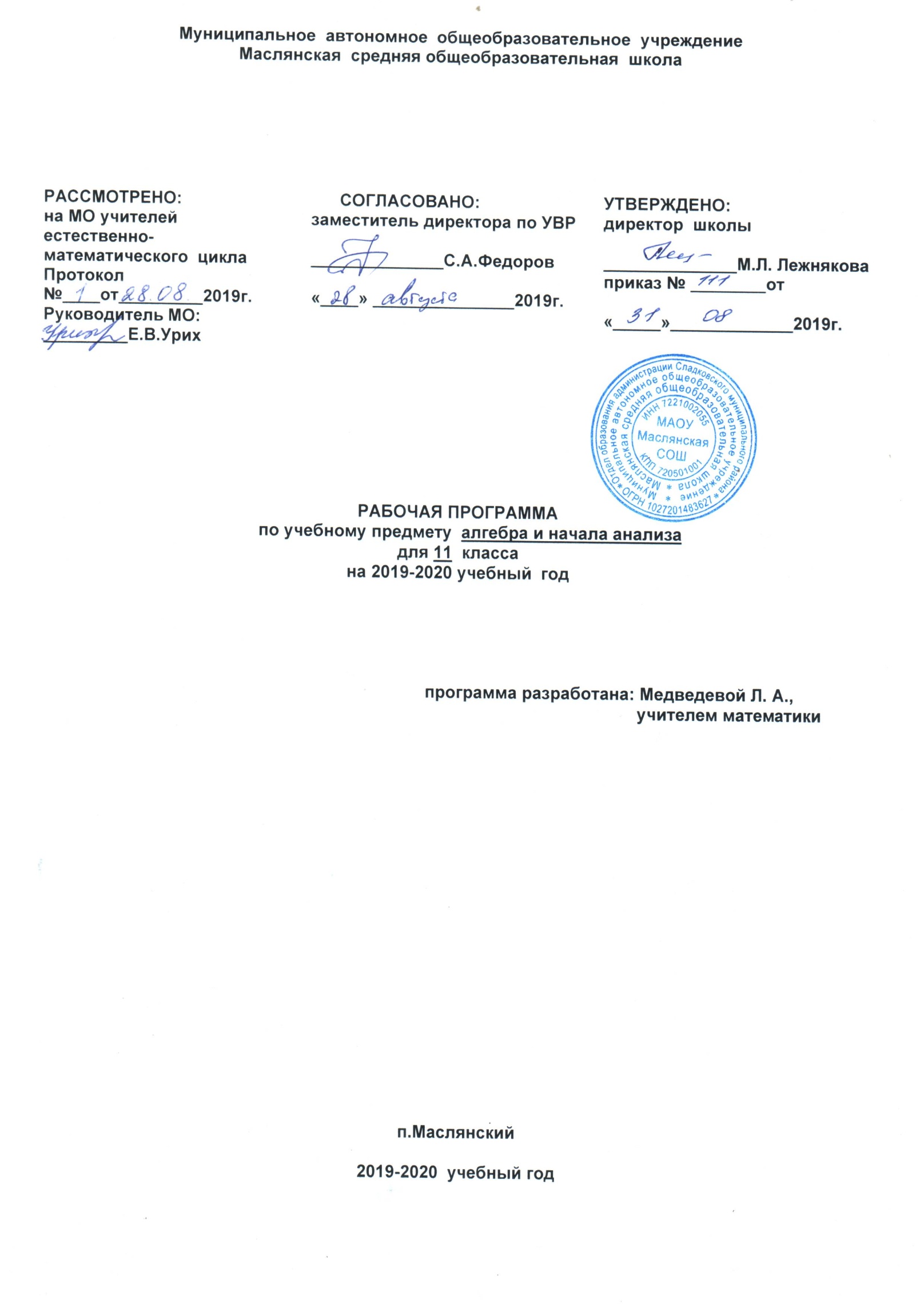 Планируемые результаты освоения учебного предметаИзучение математики на базовом уровне среднего (полного) общего образования направлено на достижение следующих целей:- формирование представлений о математике как универсальном языке науки, средстве моделирования явлений и процессов, об идеях и методах математики;- развитие логического мышления, пространственного воображения, алгоритмической культуры, критичности мышления на уровне, необходимом для будущей профессиональной деятельности, а также последующего обучения в высшей школе;- овладение математическими знаниями и умениями, необходимыми в повседневной жизни, для изучения школьных естественнонаучных дисциплин на базовом уровне, для получения образования в областях, не требующих углубленной математической подготовки;- воспитание средствами математики культуры личности, понимания значимости математики для научно-технического прогресса, отношения к математике как к части общечеловеческой культуры через знакомство с историей развития математики, эволюцией математических идей.С учетом уровневой специфики классов выстроена система учебных занятий (уроков), спроектированы цели, задачи, ожидаемые результаты обучения (планируемые результаты), что представлено в схематической форме ниже. Планируется использование различных педагогических технологий в преподавании предмета. В течение года возможны коррективы календарно-тематического планирования, связанные с объективными причинами.Основой целью является обновление требований к уровню подготовки выпускников в системе естественно-математическогообразования, отражающее важнейшую особенность педагогической концепции государственного стандарта – переход от суммы «предметных результатов» (то есть образовательных результатов, достигаемых в рамках отдельных учебных предметов) к межпредметным и интегративным результатам. Такие результаты представляют собой обобщенные способы деятельности, которые отражают специфику не отдельных предметов, а ступеней общего образования. В государственном стандарте они зафиксированы как общие учебные умения, навыки и способы человеческой деятельности, что предполагает повышенное внимание к развитию межпредметных связей курса алгебры и начал анализа. Требования к уровню подготовки учащихся 11 класса В результате изучения математики на базовом уровне ученик должен:знать/понимать:- значение математической науки для решения задач, возникающих в теории и практике; широту и в то же время ограниченность применения математических методов к анализу и исследованию процессов и явлений в природе и обществе;- значение практики и вопросов, возникающих в самой математике для формирования и развития математической науки; историю развития понятия числа, создания математического анализа, возникновения и развития геометрии;- универсальный характер законов логики математических рассуждений, их применимость во всех областях человеческой деятельности;- вероятностный характер различных процессов окружающего мира.АлгебраУметь:- выполнять арифметические действия, сочетая устные и письменные приемы, применение вычислительных устройств; находить значения корня натуральной степени, степени с рациональным показателем, логарифма, используя при необходимости вычислительные устройства; пользоваться оценкой и прикидкой при практических расчетах;- проводить по известным формулам и правилам преобразования буквенных выражений, включающих степени, радикалы, логарифмы и тригонометрические функции;- вычислять значения числовых и буквенных выражений, осуществляя необходимые подстановки и преобразования;использовать приобретенные знания и умения в практической деятельности и повседневной жизни для практических расчетов по формулам, включая формулы, содержащие степени, радикалы, логарифмы и тригонометрические функции, используя при необходимости справочные материалы и простейшие вычислительные устройства.Функции и графикиУметь:- определять значение функции по значению аргумента при различных способах задания функции;- строить графики изученных функций;- описывать по графику и в простейших случаях по формуле поведение и свойства функций, находить по графику функции наибольшие и наименьшие значения;- решать уравнения, простейшие системы уравнений, используя свойства функций и их графиков;использовать приобретенные знания и умения в практической деятельности и повседневной жизни для описания с помощью функций различных зависимостей, представления их графически, интерпретации графиков.Начала математического анализаУметь:- вычислять производные ипервообразные элементарных функций, используя справочные материалы;- исследовать в простейших случаях функции на монотонность, находить наибольшие и наименьшие значения функций, строить графики многочленов и простейших рациональных функций с использованием аппарата математического анализа;- вычислять в простейших случаях площади с использованием первообразной;использовать приобретенные знания и умения в практической деятельности и повседневной жизни для решения прикладных задач, в том числе социально-экономических и физических, на наибольшие и наименьшие значения, на нахождение скорости и ускорения.Уравнения и неравенстваУметь:- решать рациональные, показательные и логарифмические уравнения и неравенства, простейшие иррациональные и тригонометрические уравнения, их системы;- составлять уравнения и неравенства по условию задачи;- использовать для приближенного решения уравнений и неравенств графический метод;- изображать на координатной плоскости множества решений простейших уравнений и их систем;использовать приобретенные знания и умения в практической деятельности и повседневной жизни для построения и исследования простейших математических моделей.Элементы комбинаторики, статистики и теории вероятностейУметь:- решать простейшие комбинаторные задачи методом перебора, а также с использованием известных формул;- вычислять в простейших случаях вероятности событий на основе подсчета числа исходов;использовать приобретенные знания и умения в практической деятельности и повседневной жизни для  анализа реальных числовых данных, представленных в виде диаграмм, графиков; анализа информации статистического характера.владеть компетенциями:– учебно-познавательной;– ценностно-ориентационной;– рефлексивной; – коммуникативной;– информационной; – социально-трудовой.Содержание учебного предмета1. Функции и графики Функции. Область определения и множество значений. График функции. Построение графиков функций, заданных различными способами. Свойства функций: монотонность, четность и нечетность, периодичность, ограниченность. Промежутки возрастания и убывания, наибольшее и наименьшее значения, точки экстремума (локального максимума и минимума). Графическая интерпретация. Примеры функциональных зависимостей в реальных процессах и явлениях.Преобразования графиков: параллельный перенос, симметрия относительно осей координат и симметрия относительно начала координат, симметрия относительно прямой , растяжение и сжатие вдоль осей координат. Вертикальные и горизонтальные асимптоты графиков. Графики дробно-линейных функций. Обратная функция. Область определения и область значений обратной функции. График обратной функции.   Понятиео непрерывности функции.2. Производная функции и её применение Понятие о производной функции, физический и геометрический смысл производной.Уравнение касательной к графику функции. Производные суммы, разности, произведения, частного. Производные основных элементарных функций.Применение производной к исследованию функций и построению графиков. Производные обратной функции и композиции данной функции с линейной. Примеры использования производной для нахождения наилучшего решения в прикладных, в том числе социально-экономических, задачах. Нахождение скорости для процесса, заданного формулой или графиком. Вторая производная и ее физический смысл.3. Первообразная и интеграл Понятие об определенном интеграле как площади криволинейной трапеции.Первообразная. Формула Ньютона-Лейбница.Примеры применения интеграла в физике и геометрии.4. Уравнения и неравенства Основные приемы решения систем уравнений: подстановка, алгебраическое сложение, введение новых переменных. Равносильность уравнений, неравенств, систем. Решение простейших систем уравнений с двумя неизвестными. Решение систем неравенств с одной переменной. Использование свойств и графиков функций при решении уравнений и неравенств. Метод интервалов. Изображение на координатной плоскости множества решений уравнений и неравенств с двумя переменными и их систем. Применение математических методов для решения содержательных задач из различных областей науки и практики. Интерпретация результата, учет реальных ограничений. 5. Повторение курса алгебры и математического анализа (Курсивомвыделен материал, который подлежит изучению, но не включается в Требования к уровню подготовки выпускников).Тематическое планированиеСогласно действующему в школе учебному плану и с учетом направленности классов календарно-тематический план предусматривает следующий вариант организации процесса обучения:в 11 классе предполагается обучение на базовом уровне в объеме 102 часов (3 часа в неделю), т.к. универсальный профиль для 11 класса не предусматривает установки статуса данного предмета, как профилирующего.1. Функции и их графики                                                   6 часовОсновная цель – овладеть методами исследования функций и построения их графиков.2. Предел функции и непрерывность                           5 часовОсновная цель – усвоить понятия предела функции и непрерывности функции в точке и на интервале.3. Обратные функции                                                   3 часаОсновная цель – усвоить понятие функции, обратной к данной, и научить находить функцию, обратную к данной.4. Производная                                                            9 часовОсновная цель – научить находить производную любой элементарной функции5.Применение производной                                           15 часовОсновная цель – научить применять производную при исследовании функции и решении практических задач.6. Первообразная и интеграл                                      11 часовОсновная цель – знать таблицу первообразных (неопределённых интегралов) основных функций и уметь применять формулу Ньютона – Лейбница при вычислении определённых интегралов и площадей фигур.7.Равносильность уравнений и неравенств               4 часаОсновная цель – научить применять равносильные преобразования при решении уравнений и неравенств.8. Уравнения – следствия                                                7 часовОсновная цель – научить применять преобразования, приводящие к уравнению – следствию.9. Равносильность уравнений и неравенств системам         9 часовОсновная цель –  научить применять переход от уравнений (или неравенства) к равносильной системе.10. Равносильность уравнений на множествах                  4  часаОсновная цель –  научить применять переход к уравнению, равносильному на некотором множестве исходному уравнению.11. Равносильность неравенств на множествах.                 3 часаОсновная цель –  научить применять переход к неравенству, равносильному на некотором множестве исходному неравенству.12. Метод промежутков для уравнений и неравенств.    4 часаОсновная цель –  научить решать уравнения и неравенства с модулями и применять метод интервалов для решения неравенств.14. Системы уравнений с несколькими неизвестными.       7 часовОсновная цель –  освоить разные способы решения систем уравнений с несколькими неизвестными.Повторение.                                                                            15 часовОсновная цель –  обобщить и систематизировать знания, умения и навыки учащихся, полученные при изучении курса алгебры и начал анализа в 10 – 11 классах.Приложение 2Дополнительная литература:Алгебра. 10 – 11 классы: рабочие программы по учебникам С.М.Никольского, М.К.Потапова, Н.Н.Решетникова,  А.В.Шевкина. базовый и профильный уровни / авт-сост. Т.Н.Видман. – Волгоград: Учитель, 2012.Олехник и др. Уравнения и неравенства. Нестандартные методы решения. 10 -11 классы: Учеб.-метод. пособие / С.Н.Олехник, М.К.Потапов, П.И.Пасиченко. – М.: Дрофа, 2001.П.И.Горнштейн, В.Б.Полонский, М.С.Якир. Задачи с параметрами. – 3-е изд., дополн. иперераб. – М.: Илекса, 2005.Математика. 10  - 11 классы. Пределы и производные: теория и практика решения задач / авт.-сост. Т.А.Лепёхина. – Волгоград: Учитель, 2009.Ершов Л.В., Райзмист Р.Б. Построение графиков функций: Кн. Для учителя. – М.: Просвещение, 1984.Задачи по математике. Уравнения и неравенства. Справочное пособие / В.В.Вавилов, И.И.Мельников, С.Н.Олехник, П.И.Пасиченко. – М.: Наука, 1987.Гусев В.А., Мордкович А.Г. Справочные материалы: Книга для учащихся. – М.: Просвещение, 1988.Белошистая А.В. Математика. Тематическое планирование уроков подготовки  к экзамену. – М.: Издательство «Экзамен», 2005.Ященко И.В., Шестаков С.А., Захаров П.И. Подготовка к ЕГЭ по математике в 2010 году. Методические указания. – М.: МЦНМО, 2009.Титаренко А.М. Математика: 9 – 11 классы: 6000 задач и примеров. – М.: Эксмо, 2007.Математика. Базовый уровень ЕГЭ – 2013 (В1 –В6). Пособие для «чайников». / Е.Г.Коннова, А.П.Дрёмов; под ред. Ф.Ф.Лысенко, С.Ю.Кулабухова. – Ростов-на Дону: Легион, 2012.Единый государственный экзамен 20101. Математика. Универсальные материалы для подготовки учащихся /ФИПИ. – М.: Интеллект – Центр, 2010.Математика. Подготовка к ЕГЭ – 2010, 2011, 2012 / под ред. Ф.Ф.Лысенко, С.Ю.Кулабухова. – Ростов-на Дону: Легион, 2009, 2010, 2011.СD: Интерактивный тренинг – подготовка к ЕГЭ. Математика. – БукаСофт, 2008.СD: Интерактивный курс подготовки к ЕГЭ. Математика. – М.: «Экзамен», 2008 и далее.Алгебра и начала анлиза. 10 – 11 кл.: Ч.2: Задачник для общеобразвоат. Учреждений /А.Г. Мордкович, Л.О.Денищева, Т.А.Корешкова, Т.Н.Мишустина, Е.Е.Тульчинская; Под ред. А.Г.Мордковича. – 4-е изд., испр. – М.: Мнемозина, 2003.Колягин Ю.М.и др. Алгебра и начала анализа. 10 кл.: Учеб. для общеобразоват. учреждений / Ю.М.Колягин, Ю.В. Сидоров, М.В.Ткачёва,  Н.Е.Фёдорова, М.И,Шабунин. – М.: Мнемозина, 2001.Алгебра и начала анализа. 10 – 11 кл.: учеб. для общеобразоват. учреждений / А.Н.Колмогоров, А.М.Абрамов, Ю.П.Дудницын и др. Под ред Колмогорова А.Н. – 14-е изд. – М.: Просвещение, 2004.Электронное приложение к учебнику: Алгебра и начала анализа. 10 – 11 кл.: учеб.для общеобразоват. учреждений. / А.Н.Колмогоров, А.М.Абрамов, Ю.П.Дудницын и др. Под ред Колмогорова А.Н. – М.: Просвещение, 2009.Алгебра и начала анализа. 10 – 11 кл.: учеб.для сред шк. / Ш.А.Алимов, Ю.М,Колягин, Ю.В.Сидоров и др. – 3-е изд. – М.: Просвещение, 1994.Виленкин Н.Я. и др. Алгебра и математический анализ для 10 класса: учеб.пособие для учащихся шк. И кл. с углублённым изучением математики / Н.Я.Виленкин, О.С.Ивашов – Мусатов, С.И.Шварцбурд. – 6-е изд. – М.: Просвещение, 1999.Башмаков М.И. Алгебра и начала анализа: учеб.для 10 – 11 кл. сред шк. – 2-е изд. – М.: Просвещение, 1992.Фридман Е.М. Математика. Проекты? Проекты… Проекты! 5 – 11 классы: учебно-методическое пособие / Е.М.Фридман. – Ростов н/Д: Легион, 2014.ЕГЭ 2015. Математика. Типовые тестовые задания /И.Р.Высоцкий, П.И. Захаров, В.С.Панферов, С.Е.Посицельский, А.В.Семенов, М.А.Семенова, И.Н.Сергеев, В.А.Смирнов, С.А.Шестаков, Д.Э.Шноль, И.В.Ященко; под ред.И.В.Ященко. – М.: Издательство «Экзамен», 2015.Александрова Л.А. Алгебра и начала математического  анализа. 11 класс (базовый уровень). Самостоятельные работы для учащихся общеобразовательных учреждений /Л.А.Александрова; под ред. А.Г.Мордковича. – 5-е изд., стер. – М.: Мнемозина, 2012.УМКУчебник: «Алгебра и начала анализа: учеб.для 11 кл. общеобразоват. учреждений / С.М.Никольский, М.К.Потапов, Н.Н.Решетников, А.В.Шевкин. – 5-е изд.; доп. – М.: Просвещение, 2006  - 2014 гг.Потапов М.К. Алгебра и начала математического анализа. Дидактические материалы. 11 класс: базовый и профильный уровни / М.К.Потапов, А.В.Шевкин. – 5-е изд. – М.: Просвещение, 2011.Шепелева Ю.В. Алгебра и начала математического анализа. Тематические тесты.  11 класс: базовый и профильный уровни / Ю.В.Шепелева. – 2-е изд., перераб. – М.:Просвещение, 2010.Потапов М.К. Алгебра и начала математического анализа. 11 класс: базовый и профильный уровни. Книга  для учителя / М.К.Потапов, А.В.Шевкин. – М.: Просвещение, 2009.1.1.Элементарные функции1 час1.2.Область определения и область изменения функции. Ограниченность функции.1час1.3.Чётность, нечётность, периодичность функций.1 час1.4Промежутки возрастания, убывания, знакопостоянства и нули  функции.1 час1.5Исследование функций и построение их графиков элементарными методами.1 час1.6Основные способы преобразования графиков.1 час2.1.Понятие предела функции1 час2.2.Односторонние пределы1 час2.3.Свойства пределов функций1 час2.4.Понятие непрерывности функции1 час2.5.Непрерывность элементарных функций1 час3.1.Понятие обратной функции2 часаКонтрольная работа № 1 по теме «Функции и их графики»1 час4.1.Понятие производной2 часа4.2.Производная суммы. Производная разности.1 час4.4.Производная произведения. Производная частного.2 часа4.5.Производные элементарных функций.1 час4.6.Производная сложной функции.2 часаКонтрольная работа № 2 по теме «Предел функции. Производная»1 час5.1.Максимум и минимум функции2 часа5.2.Уравнение касательной2 часа5.3.Приближённые вычисления1 час5.5.Возрастание и убывание функций2 часа5.6.Производные высших порядков1 час5.8.Экстремум функции с единственной критической точкой2 часа5.9.Задачи на максимум и минимум2 часа5.11Построение графиков функций с применением производной2 часаКонтрольная работа № 3 по теме «Применение производной»1 час 6.1.Понятие первообразной3 часа6.3.Площадь криволинейной трапеции1 час6.4.Определённый интеграл2 часа6.6Формула Ньютона – Лейбница3 часа6.7.Свойства определённых интегралов1 часКонтрольная работа № 4 по теме «Первообразная и интеграл»1 час7.1.Равносильные преобразования уравнений2 часа7.2.Равносильные преобразования неравенств2 часа8.1.Понятие уравнения – следствия1 час8.2.Возведение уравнения в чётную степень2 часа8.3.Потенцирование логарифмических уравнений1 час8.4.Другие преобразования, приводящие к уравнению – следствию1 час8.5.Применение нескольких преобразований, приводящих к уравнению - следствию2 часа9.1.Основные понятия1 час9.2.Решение уравнений с помощью систем2 часа9.3.Решение уравнений с помощью систем (продолжение)2 часа9.5.Решение неравенств с помощью систем2 часа9.6Решение неравенств с помощью систем (продолжение)2 часа10.1.Основные понятия1 час10.2.Возведение уравнения в чётную степень2 часаКонтрольная работа № 5 по теме «Равносильность уравнений и неравенств»1 час11.1.Основные понятия1 час11.2.Возведение неравенств в чётную степень2 часа12.1.Уравнения с модулями1 час12.2.Неравенства с модулями1 час12.3Метод интервалов для непрерывных функций1 часКонтрольная работа № 6 по теме «Метод промежутков для уравнений и неравенств»1 час14.1.Равносильность систем2 часа14.2.Система – следствие2 часа14.3.Метод замены неизвестных2 часаКонтрольная работа № 7 по теме «Системы уравнений с несколькими неизвестными»1 часПовторение курса алгебры и математического анализа за 10 – 11  классов.13 часовИтоговая контрольная работа № 8.2 часаПриложение 1Приложение 1Приложение 1Приложение 1№ п\пТема урокаЭлементы содержанияТребования к уровню учащихся (результат)Элементарные функцииФункции. Область определения. Сложная функция (композиция)Знатьопределения функции, сложной функции; основные элементарные функции.Уметь: определять значение функции по значению аргумента при различных способах задания функции;- определять с помощью каких  основных элементарных функций получена сложная функцияОбласть определения и область изменения функции. Ограниченность функции.Множества значений. Функция. Ограниченная снизу (сверху). Наибольшее (наименьшее) значение функции в точкеЗнать: определение области значений функции; какую функцию называют ограниченной снизу (сверху). Уметь находить наименьшее (наибольшее) значение функции в точке, область изменения функцииЧётность, нечётность, периодичность функций.Чётность, нечётность, периодичность.Главный период функцииЗнать определения чётной (нечётной), периодической функций.Уметь: находить период функции;- определять чётность (нечётность) функции;- приводить примеры периодических функцийПромежутки возрастания, убывания, знакопостоянства и нули функции.Строго монотонные и монотонные функции.Промежутки знакопостоянства Уметь: описывать по графику и по формуле свойства функций;- определять значение функции по значению аргумента при различных способах задания функции;- строить графики изученных функцийИсследование функций и построение их графиков элементарными методами.График функции. Непрерывность функции. Алгоритм исследования функцииЗнатьосновные свойства элементарных функций; алгоритм исследования функции.    Уметьопределять область определения, нули, промежутки возрастания (убывания), промежутки знакопостоянства функции;- исследовать функцию и строить её графикОсновные способы преобразования графиков.Симметрия относительно осей координат, прямойу=х.Растяжение и сжатие, сдвиг графика вдоль осей координат Знать основные виды преобразования графиков. Уметьвыполнять преобразования графиков; использовать приобретённые знания и умения в практич. деятельности  и повседневной жизни для описания и исслед. с помощью функций реальных зависимостей, представления их графически1/7Понятие предела функцииПонятие предела функцииПонимать символическую запись предела:Уметь определять, чему равен предел2/8Односторонние пределыОкрестность точки. Правый (левый) предел в точке. Замечательные пределыЗнатьопределение предела; замечательные пределы;свойства пределов.Уметьнаходить левый и правый пределы; предел функции в точке3/9Свойства пределов функцийСвойства пределовЗнатьопределение предела; замечательные пределы;свойства пределов.Уметьнаходить левый и правый пределы; предел функции в точке4/10Понятие непрерывности функцииПриращение аргумента, функции. Непрерывность функции в точке. Непрерывность функции.Понимать терминологию и символику.Знать определение функции.Уметь:- доказывать, является ли данная функция непрерывной;- находить промежутки непрерывности;- описывать по графику и по формуле поведение и свойства функции5\11Непрерывность элементарных функцийНепрерывность элементарных функций. Теорема о промежуточных значениях непрерывной функцииПонимать терминологию и символику.Знать определение функции.Уметь:- доказывать, является ли данная функция непрерывной;- находить промежутки непрерывности;- описывать по графику и по формуле поведение и свойства функции1\12Понятие обратной функцииФункция обратная  к данной. Взаимно обратные функции. Область определения и область значений, график  обратных функций. Нахождение обратных функцийЗнатьопределение обратных функций; свойство графиков взаимно обратных функций.Уметьнаходит функцию, обратную данной;- описывать свойства обратных функций2\13Понятие обратной функцииФункция обратная  к данной. Взаимно обратные функции. Область определения и область значений, график  обратных функций. Нахождение обратных функцийЗнатьопределение обратных функций; свойство графиков взаимно обратных функций.Уметьнаходит функцию, обратную данной;- описывать свойства обратных функций3\14Контр.работа  № 1 по теме «Функции и их графики»Структурирование знанийУметь осуществлять итоговый контроль по результату1\15Понятие производнойПонятие о производной функции, физический и геометрический смыслы производной. Приращение аргумента, функции. Тангенс угла наклона. Касательная к графикуЗнатьопределение производной; геометрический и физический смыслы производной.Уметь:- находить приращение функции;тангенс угла наклона;- вычислять значение производной в точке2\16Понятие производнойПонятие о производной функции, физический и геометрический смыслы производной. Приращение аргумента, функции. Тангенс угла наклона. Касательная к графикуЗнатьопределение производной; геометрический и физический смыслы производной.Уметь:- находить приращение функции;тангенс угла наклона;- вычислять значение производной в точке3\17Производная суммы. Производная разности.Производные суммы и разности функций. Знать теоремы о производных суммы и разности. Уметь находить производные суммы и разности функций4\18Производная произведения. Производная частного.Производная произведения, частного функций. Знать правила нахождения производных произведения, частного.Уметь находить производные произведения, частного5/19Производная произведения. Производная частного.Производная произведения, частного функций. Знать правила нахождения производных произведения, частного.Уметь находить производные произведения, частного6\20Производные элементарных функций.Производные элементарных функцийЗнать правила дифференцирования функцийУметь находить производные элементарных функций7\21Производная сложной функции.Производные сложных функцийУметьнаходить производные сложных функций;- исследовать функции и строить их графики с помощью производной8\22Производная сложной функции.Производные сложных функцийУметьнаходить производные сложных функций;- исследовать функции и строить их графики с помощью производной9\23Контрольная работа № 2 по теме «Предел функции. Производная»Уметь осуществлять итоговый контроль по результату1\24Максимум и минимум функцииНаибольшее и наименьшее значения. Локальный минимум (максимум). Точки локального экстремума. Критические точкиУметьрешать задачи на нахождение наибольшего и наименьшего значений функции на отрезке;- находить критические точки на указанном промежутке2\25Максимум и минимум функцииНаибольшее и наименьшее значения. Локальный минимум (максимум). Точки локального экстремума. Критические точкиУметьрешать задачи на нахождение наибольшего и наименьшего значений функции на отрезке;- находить критические точки на указанном промежутке3\26Уравнение касательнойУравнение касательной. Угловой коэффициент касательнойЗнать уравнение касательной.Уметьзаписать уравнение касательной;- решать задачи с применением уравнения касательной графику функции4\27Уравнение касательнойУравнение касательной. Угловой коэффициент касательнойЗнать уравнение касательной.Уметьзаписать уравнение касательной;- решать задачи с применением уравнения касательной графику функции5\28Приближённые вычисленияПримеры вычислений приближённых значений функцииУметь записывать формулу для приближённого вычисления значения функции y = f (x) в точке х0 и приводить вычисления6\29Возрастание и убывание функцийПромежутки возрастания и убыванияЗнать, как по знаку производной определить, возрастает или убывает функция. Уметь находить промежутки возрастания и убывания функции; находить точки локального экстремума функции7\30Возрастание и убывание функцийПромежутки возрастания и убыванияЗнать, как по знаку производной определить, возрастает или убывает функция. Уметь находить промежутки возрастания и убывания функции; находить точки локального экстремума функции8\31Производные высших порядковПроизводные высших порядков. Механический смысл второй производнойУметь использовать производную для нахождения решения в прикладных задачах, находить скорость для процесса, заданного формулой или графиком9\32Экстремум функции с единственной критической точкойЭкстремум непрерывной на промежутке функции, имеющий производную и единственную критическую точкуУметь решать задачи с применением аппарата математического анализа10\33Экстремум функции с единственной критической точкойЭкстремум непрерывной на промежутке функции, имеющий производную и единственную критическую точкуУметь решать задачи с применением аппарата математического анализа11\34Задачи на максимум и минимумИспользование производных при решении текстовых, физич., геом. задач, нахождение наибольших и наименьших значений Уметьиспользовать приобретенные знания и умения в практической деятельности и повседневной жизни;- решать задачи на наибольшее и наименьшее значения с применением аппарата математического анализа12\35Задачи на максимум и минимумИспользование производных при решении текстовых, физич., геом. задач, нахождение наибольших и наименьших значений Уметьиспользовать приобретенные знания и умения в практической деятельности и повседневной жизни;- решать задачи на наибольшее и наименьшее значения с применением аппарата математического анализа13\36Построение графиков функций с применением производнойИсследование функции с помощью производной. Алгоритм построения графика ф-ии с помощью производнойУметь:- исследовать функции и строит графики с помощью производной;- описывать по графику и по формуле свойства функции14\37Построение графиков функций с применением производнойИсследование функции с помощью производной. Алгоритм построения графика ф-ии с помощью производнойУметь:- исследовать функции и строит графики с помощью производной;- описывать по графику и по формуле свойства функции15\38Контр.работа № 3 по теме «Применение производной»Структурирование знанийУметь осуществлять итоговый контроль по результату1\39Понятие первообразнойПервообразная. Правила вычисления первообразных. Неопределённый интегралЗнать: определение первообразной функции;- определение и обозначение неопределённого интегралаУметь: находить первообразную для данной функции;- вычислять неопределённый интеграл2\40Понятие первообразнойПервообразная. Правила вычисления первообразных. Неопределённый интегралЗнать: определение первообразной функции;- определение и обозначение неопределённого интегралаУметь: находить первообразную для данной функции;- вычислять неопределённый интеграл3\41Понятие первообразнойПервообразная. Правила вычисления первообразных. Неопределённый интегралЗнать: определение первообразной функции;- определение и обозначение неопределённого интегралаУметь: находить первообразную для данной функции;- вычислять неопределённый интеграл4\42Площадь криволинейной трапецииКриволинейная трапеция и её  площадь Уметь вычислять площадь криволинейной трапеции5\43Определённый интегралПонятие об определённом интеграле, его  геометрический смысл. Операция интегрированияЗнать: понятие интегрирования функции;- обозначение определённого интеграла; его геометрический смысл. Уметь вычислять определённый интеграл6\44Определённый интегралПонятие об определённом интеграле, его  геометрический смысл. Операция интегрированияЗнать: понятие интегрирования функции;- обозначение определённого интеграла; его геометрический смысл. Уметь вычислять определённый интеграл7\45Формула Ньютона – ЛейбницаФормула Ньютона – Лейбница(Интегративный урок)Знать формулу Ньютона – Лейбница.Уметьвычислять определённый интеграл с применением формулы Ньютона – Лейбница; вычислять площадь фигуры, ограниченной линиями 8\46Формула Ньютона – ЛейбницаФормула Ньютона – Лейбница(Интегративный урок)Знать формулу Ньютона – Лейбница.Уметьвычислять определённый интеграл с применением формулы Ньютона – Лейбница; вычислять площадь фигуры, ограниченной линиями 9\47Формула Ньютона – ЛейбницаФормула Ньютона – Лейбница(Интегративный урок)Знать формулу Ньютона – Лейбница.Уметьвычислять определённый интеграл с применением формулы Ньютона – Лейбница; вычислять площадь фигуры, ограниченной линиями 10\48Свойства определённых интеграловОсновные свойства определённых интеграловЗнать основные свойства определённых интегралов.Уметь применять основные свойства определённых интегралов при вычислении интегралов11\49Контр.работа № 4 по теме «Первообразная и интеграл»Структурирование знанийУметь осуществлять итоговый контроль по результату1\50Равносильные преобразования уравненийРавносильный уравнения. Равносильные преобразования уравнений. Шесть основных равносильных преобразований уравненийЗнать основные способы решения уравнений;шесть способов равносильных преобразований. Уметьобъяснять, почему равносильны уравнения;решать уравнения; выполнять равносильные преобразования2/51Равносильные преобразования уравненийРавносильный уравнения. Равносильные преобразования уравнений. Шесть основных равносильных преобразований уравненийЗнать основные способы решения уравнений;шесть способов равносильных преобразований. Уметьобъяснять, почему равносильны уравнения;решать уравнения; выполнять равносильные преобразования3/52Равносильные преобразования неравенствРавносильность неравенств. Основные преобразования неравенствЗнатьосновные способы решения неравенств; равносильных преобразований. Уметьобъяснять, почему равносильны неравенства; решать неравенства4/53Равносильные преобразования неравенствРавносильность неравенств. Основные преобразования неравенствЗнатьосновные способы решения неравенств; равносильных преобразований. Уметьобъяснять, почему равносильны неравенства; решать неравенства1\54Понятие уравнения – следствияПереход к уравнению – следствию. Основные преобразованияЗнать понятие уравнения – следствия; основные преобразования.Уметь применять основные преобразования2\55Возведение уравнения в чётную степеньМетоды решения уравненийУметь:-  решать уравнения;- выбирать рациональный метод решения3\56Возведение уравнения в чётную степеньМетоды решения уравненийУметь:-  решать уравнения;- выбирать рациональный метод решения4\57Потенцирование логарифмических уравненийПотенцирование логарифмических уравнений. Проверка Уметьпроводить потенцирование для решения задач;- осуществлять проверку5\58Другие преобразования, приводящие к уравнению – следствиюОсвобождение уравнения от знаменателя. Приведение подобных членовЗнать преобразования, приводящие к уравнению  - следствию6\59Применение нескольких преобразований, приводящих к уравнению - следствиюПрименение нескольких преобразований, приводящих к уравнению - следствиюЗнать преобразования, приводящие к уравнению  - следствию7\60Применение нескольких преобразований, приводящих к уравнению - следствиюПрименение нескольких преобразований, приводящих к уравнению - следствиюЗнать преобразования, приводящие к уравнению  - следствию1\61Основные понятияРавносильность уравнений на множестве. Преобразования уравнений, приводящиек равносильному ему на множестве R, на некотором множестве чиселЗнать преобразования уравнений, приводящие к равносильному ему на множестве R, на некотором множестве чиселУметь выполнять преобразования уравнений, приводящие к равносильному ему на множестве R, на некотором множестве чисел2\62Решение уравнений с помощью системРавносильность уравнения и системы. Шесть  утверждений о равносильности уравнения системеЗнать / понимать:- утверждения о равносильности уравнения и системы;- утверждения о равносильности уравнения и совокупности систем.Уметь:- решать уравнения с помощью систем;- осуществлять проверку3\63Решение уравнений с помощью системРавносильность уравнения и системы. Шесть  утверждений о равносильности уравнения системеЗнать / понимать:- утверждения о равносильности уравнения и системы;- утверждения о равносильности уравнения и совокупности систем.Уметь:- решать уравнения с помощью систем;- осуществлять проверку4\64Решение уравнений с помощью систем (продолжение)Равносильность уравнения и системы. Шесть  утверждений о равносильности уравнения системеЗнать / понимать:- утверждения о равносильности уравнения и системы;- утверждения о равносильности уравнения и совокупности систем.Уметь:- решать уравнения с помощью систем;- осуществлять проверку5\65Решение уравнений с помощью систем (продолжение)Равносильность уравнения и системы. Шесть  утверждений о равносильности уравнения системеЗнать / понимать:- утверждения о равносильности уравнения и системы;- утверждения о равносильности уравнения и совокупности систем.Уметь:- решать уравнения с помощью систем;- осуществлять проверку6\66Решение неравенств  с помощью системРешение неравенств с помощью систем. Семь утверждений о равносильности неравенства системеЗнать утверждения о равносильности неравенства системе.Уметь:- решать неравенства с помощью систем;- применять методы доказательств и алгоритмов решения, проводить доказательные рассуждения в ходе решения;- осуществлять самопроверку.7\67Решение неравенств с помощью системРешение неравенств с помощью систем. Семь утверждений о равносильности неравенства системеЗнать утверждения о равносильности неравенства системе.Уметь:- решать неравенства с помощью систем;- применять методы доказательств и алгоритмов решения, проводить доказательные рассуждения в ходе решения;- осуществлять самопроверку.8\68Решение неравенств с помощью систем (продолжение)Решение неравенств с помощью систем. Семь утверждений о равносильности неравенства системеЗнать утверждения о равносильности неравенства системе.Уметь:- решать неравенства с помощью систем;- применять методы доказательств и алгоритмов решения, проводить доказательные рассуждения в ходе решения;- осуществлять самопроверку.9\69Решение неравенств с помощью систем (продолжение)Решение неравенств с помощью систем. Семь утверждений о равносильности неравенства системеЗнать утверждения о равносильности неравенства системе.Уметь:- решать неравенства с помощью систем;- применять методы доказательств и алгоритмов решения, проводить доказательные рассуждения в ходе решения;- осуществлять самопроверку.1\70Основные понятияРавносильность урав-й на множествах. Преобразования уравнений, приводящие данноеур-е к уравнению, равносильному ему на R, на некотором множестве чиселЗнать преобразования уравнений, приводящие данное уравнение к уравнению, равносильному ему на некотором множестве чисел. Уметь выполнять преобразования уравнений,  приводящие данное уравнение к уравнению, равносильному ему на R и  на некотором множестве чисел2\71Возведение уравнения в чётную степеньВозведение уравнения в чётную степеньЗнать алгоритм решения уравнений методом возведения в чётную степеньУметь решать уравнения методом возведения в чётную степень3\72Возведение уравнения в чётную степеньВозведение уравнения в чётную степеньЗнать алгоритм решения уравнений методом возведения в чётную степеньУметь решать уравнения методом возведения в чётную степень4\73Контрольная  работа № 5 по теме «Равносильность уравнений и неравенств»Структурирование знанийУметь осуществлять контроль по результату1\74Основные понятияПонятия неравенств, равносильных на некотором множестве М. равносильный переход на множестве М от одного нер-ва к другому. 5 основных преобразований нер-в, приводящих исходноенер-во к нер-ву, равносильному на некотором множестве чиселЗнать основные преобразования неравенств, приводящие исходное неравенство к неравенству, равносильному ему на некотором множестве.Уметь:- приводить примеры неравенств, равносильных на некотором множестве;- применять основные преобразования неравенств, приводящие исходное неравенство к неравенству, равносильному ему на некотором множестве.2\75Возведение неравенств в чётную степеньВозведение неравенств в чётную степеньЗнать методы решения иррациональных неравенств и неравенств с модулями.Уметь решать иррациональные неравенства и неравенства с модулями3\76Возведение неравенств в чётную степеньВозведение неравенств в чётную степеньЗнать методы решения иррациональных неравенств и неравенств с модулями.Уметь решать иррациональные неравенства и неравенства с модулями1\77Уравнения с модулямиОбщий метод решения уравнений с модулями. Равносильность уравнений на множествеЗнать алгоритм решения уравнений с модулями.Уметь решать уравнения с модулями2\78Неравенства с модулямиОбщий метод решения неравенств с модулями. Равносильность неравенств Знать алгоритм решения неравенств с модулями.Уметь решать неравенства с модулями3\79Метод интервалов для непрерывных функцийМетод интервалов для непрерывных функцийУметь решать неравенства методом интервалов для непрерывных функций4\80Контр.работа № 6 по теме «Метод промежутков для уравнений и неравенств»Структурирование знанийУметь осуществлять контроль по результату1\81Равносильность системСистемы уравнений с несколькими неизвестными. Равносильность систем. Метод подстановки.Уметь решать системы уравнений, содержащие корни, степени, логарифмы, тригонометрические функции2\82Равносильность системСистемы уравнений с несколькими неизвестными. Равносильность систем. Метод подстановки.Уметь решать системы уравнений, содержащие корни, степени, логарифмы, тригонометрические функции3\83Система – следствиеСистема – следствие. Способы получения систем – следствий:приведение подобных;возведение в  чётную степень; освобождение от знаменателя;потенцирование;применение формул.Уметь решать системы уравнений и неравенств различными способами с применением графических представлений, свойств функции, производной. Использовать знания и умения в практической деятельности для построения простейших математических моделей4\84Система – следствиеСистема – следствие. Способы получения систем – следствий:приведение подобных;возведение в  чётную степень; освобождение от знаменателя;потенцирование;применение формул.Уметь решать системы уравнений и неравенств различными способами с применением графических представлений, свойств функции, производной. Использовать знания и умения в практической деятельности для построения простейших математических моделей5\85Метод замены неизвестныхМетод замены неизвестныхУметь решать системы уравнений и неравенств различными способами с применением графических представлений, свойств функции, производной. Использовать знания и умения в практической деятельности для построения простейших математических моделей6\86Метод замены неизвестныхМетод замены неизвестныхУметь решать системы уравнений и неравенств различными способами с применением графических представлений, свойств функции, производной. Использовать знания и умения в практической деятельности для построения простейших математических моделей7\87Контр.работа № 7 по теме «Системы уравнений с несколькими неизвестными»Структурирование знанийУметь осуществлять контроль по результату1\88Итоговое повторение. Числа Сведения о числах. Арифметические действия с числами. Уметь выполнять арифметические действия, сочетая устные и письменные приёмы действий с числами 2\89Алгебраические выраженияАлгебраические преобразованияУметь выполнять вычисления алгебраических выражений, проводить преобразования числовых и буквенных выражений3\90Текстовые задачиРешение текстовых задачУметь решать текстовые задачи различных типов4\91Решение текстовых задачУметь решать текстовые задачи различных типов5\92ФункцииФункции и их графики.свойства функций Уметь определять значение функции по значению аргумента, строить и описывать графики6\93Функции и их графики.свойства функций Уметь определять значение функции по значению аргумента, строить и описывать графики7\94Решение уравнений и неравенствУравнения и неравенства. Основные приёмы решения систем уравнений. Доказательство неравенств.Уметь решать рациональные, показательные, логарифмические, тригонометрические  уравнения и неравенства8\95Уравнения и неравенства. Основные приёмы решения систем уравнений. Доказательство неравенств.Уметь решать рациональные, показательные, логарифмические, тригонометрические  уравнения и неравенства9\96Уравнения и неравенства. Основные приёмы решения систем уравнений. Доказательство неравенств.Уметь решать рациональные, показательные, логарифмические, тригонометрические  уравнения и неравенства10\97Производная. Применение производнойПримеры использования производной для нахождения наилучшего решения в прикладных задачах Уметь вычислять производные, применяя правила вычисления производных, используя справочные материалы 11\98Примеры использования производной для нахождения наилучшего решения в прикладных задачах Уметь вычислять производные, применяя правила вычисления производных, используя справочные материалы 12\99Примеры использования производной для нахождения наилучшего решения в прикладных задачах Уметь вычислять производные, применяя правила вычисления производных, используя справочные материалы 13\100Итоговая контрольная работа № 8Структурирование знанийУметь осуществлять итоговый контроль по результату14\101Итоговая контрольная работа № 8Структурирование знанийУметь осуществлять итоговый контроль по результату15\102Анализ контрольной работыСтруктурирование знанийУметь планировать действия в соответствии с поставленной задачей